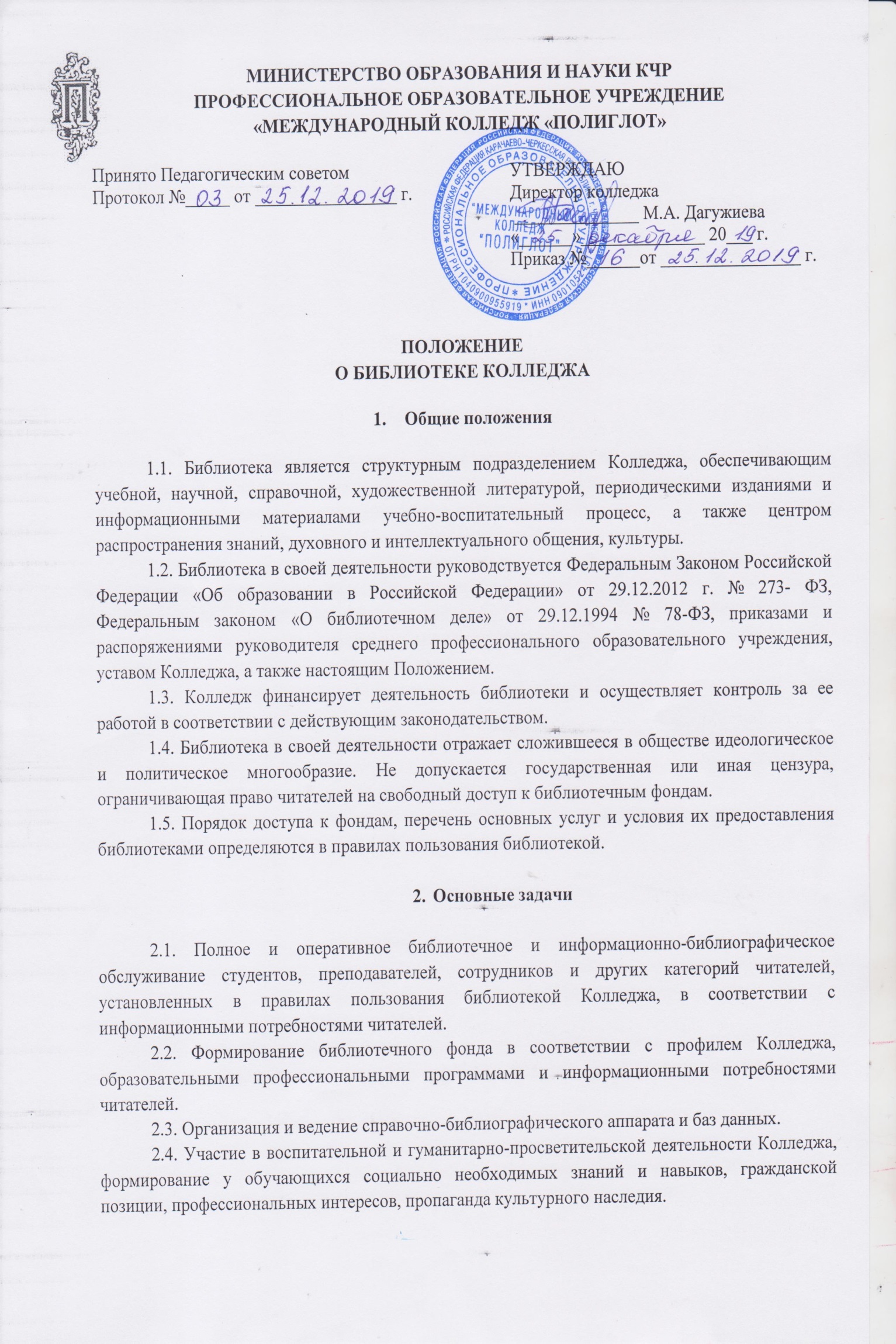 2.5. Воспитание информационной культуры: привития навыков пользования книгой, другими средствами обучения, библиотекой. Подготовка читателей для работы со справочным аппаратом, в том числе в автоматизированном режиме.2.6. Формирование библиотечно-информационной культуры, обучение читателей современным методам поиска информации, привитие навыков пользования книгой. 2.7. Совершенствование работы библиотеки на основе внедрения современных технологий и компьютеризации библиотечно-информационных процессов.2.8. Координация и кооперация деятельности с подразделениями Колледжа и общественными организациями, интеграция и взаимодействие с библиотеками других систем и ведомств, органами научно-технической информации и другими учреждениями для более полного удовлетворения потребностей читателей в литературе.Основные функции3.1. Библиотека организует дифференцированное обслуживание читателей в читальном зале, на абонементе и других пунктах выдачи, установленных в правилах пользования библиотекой Колледжа, применяя методы индивидуального и группового обслуживания.3.2. Бесплатно обеспечивает читателей основными библиотечными услугами:предоставляет полную информацию о составе библиотечного фонда через систему каталогов, карточек и другие формы библиотечного информирования;оказывает консультационную помощь в поиске и выборе произведений печати и других документов;выдает во временное пользование произведения печати и другие документы из библиотечного фонда;выполняет тематические, адресные и другие библиографические справки, составляет по запросам списки литературы, проводит библиографические обзоры, организует книжные выставки.3.3.  Расширяет ассортимент библиотечных услуг, повышает их качество на основе технического оснащения библиотеки, компьютеризации библиотечно-информационных процессов.3.4. Обеспечивает комплектование фонда в соответствии с образовательно-профессиональными программами, учебными планами. Приобретает учебную, научную, периодическую, справочную, художественную литературу и другие виды изданий. Самостоятельно определяет источники комплектования фондов.3.5. Изучает степень удовлетворения читательского спроса с целью корректировки комплектования и приведение состава и тематики фонда в соответствие с информационными потребностями читателей. Анализирует обеспеченность студентов учебниками и учебными пособиями.3.6. Осуществляет учет, размещение и проверку фондов, обеспечивает их сохранность, режим хранения, регистрацию. Проверка фондов библиотеки проводится систематически.3.7. Исключает литературу из фонда в соответствии с действующими нормативными правовыми актами. Производит отбор непрофильных и дублетных изданий, организует их продажу в установленном порядке.3.8. Ведет систему библиотечных каталогов и картотек на традиционных и машиночитаемых носителях с целью многоаспектного библиографического раскрытия фондов.3.9. Принимает участие в воспитательной работе Колледжа, используя различные формы и методы индивидуальной и массовой работы.3.10. Организует для студентов занятия по формированию информационной культуры.3.11. Внедряет передовую библиотечную технологию. Проводит социологические исследования с целью изучения читательских интересов.3.12. Участвует  в повышении квалификации библиотечных работников.3.13. Координирует работу с методическими объединениями Колледжа. Взаимодействует с библиотеками региона и образовательными учреждениями родственного профиля.Организация управления4.1. Руководство библиотекой осуществляет заведующий, который подчиняется руководителю Колледжа.Заведующий несет ответственность за выполнение возложенных на библиотеку задач, результаты работы в пределах своей компетенции, издает распоряжения и указания.4.2. Работники библиотеки назначаются на должность, переводятся и освобождаются от должности директором Колледжа по предоставлению заведующего библиотекой.4.3. Структура и штатное расписание библиотеки утверждаются директором Колледжа в соответствии с рекомендуемыми Минобразованием России нормативами.4.4. Расходы на содержание библиотеки предусматриваются в общей смете расходов Колледжа. Руководство обеспечивает гарантированное финансирование комплектования, приобретения оборудования, электронно-вычислительной и копировально-множительной техники; обеспечивает библиотеку необходимыми помещениями в соответствии с действующими нормативами.4.5. Библиотека ведет документацию и учет своей работы, предоставляет отчеты и планы работы в установленном порядке.5. Права и обязанности	5.1. Самостоятельно определять содержание и конкретные формы деятельности в соответствии с целями и задачами, указанными в Положении о библиотеке.5.2. Представлять на рассмотрение и утверждение директору Колледжа проекты документов: правила пользования библиотекой, положение о библиотеке, должностные инструкции и другое.5.3. Вносить предложения по структуре и штатному расписанию, должностным окладам, надбавкам и доплатам сотрудникам в соответствии с действующими нормативами, в пределах установленного фонда заработной платы библиотеки.5.4. Развивать систему платных услуг на основе предоставленных руководителем Колледжа полномочий.5.5. Определять сумму залога при предоставлении читателям ценных изданий, а также в случаях, при предоставлении читателям ценных изданий, а также в других случаях, определенных правилами пользования библиотекой.5.6. Определять в соответствии с правилами пользования библиотекой виды и размеры компенсации ущерба, нанесенного читателями.5.7. Привлекать в порядке, установленном законодательством, дополнительные финансовые ресурсы за счет предоставления платных дополнительных услуг.5.8. Знакомиться с учебными планами и образовательными программами Колледжа. Получать от структурных подразделений Колледжа материалы и сведения, необходимые для решения поставленных перед библиотекой задач.5.9. Представлять Колледж в различным учреждениях и организациях в пределах своей компетентности, принимать участие в работе конференций, совещаний и семинаров по вопросам библиотечной и информационно-библиографической деятельности.5.10. Вести в установленном порядке переписку с другими библиотеками, организациями.5.11. Входить в библиотечные объединения в установленном действующим законодательством порядке.5.12. Библиотека ответственна за сохранность фондов, несет в установленном законодательством порядке ответственность за невыполнение функций, отнесенных ее компетенции. Работники библиотеки, виновные в причинение ущерба библиотечным фондам, несут ответственность в порядке, предусмотренном действующим законодательством.